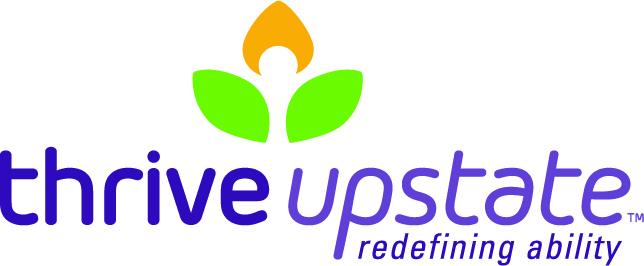 2023 Annual BOARD OF DIRECTORS Meeting Schedule Virtual Meeting by ZoomAnd at Patrick Center Annex1700 Ridge Road, Greenville, SC Room 1034:30 PMJanuary 26, 2023February 23, 2023March 23, 2023April 27, 2023May 25, 2023June 22, 2023July – No Regular MeetingAugust 24, 2023September 28, 2023October 26, 2023*November 30, 2023December – No Regular Meeting*This meeting date does not adhere to the usual 4th Thursday meeting schedule due to the Thanksgiving holiday.